	Во исполнение Распоряжения Кабинета Министров Чувашской Республики №292 от 29.04.2016 года, в соответствии с Федеральным законом «О защите населения и территорий от чрезвычайных ситуаций природного и техногенного характера», постановлением Правительства Российской Федерации от 30 декабря . № 794 «О единой государственной системе предупреждения и ликвидации чрезвычайных ситуаций», постановлением Кабинета Министров Чувашской Республики от 31 января . № 17 «О территориальной подсистеме Чувашской Республики единой государственной системы предупреждения и ликвидации чрезвычайных ситуаций» в целях обеспечения готовности органов управления и сил территориальной подсистемы Чувашской Республики единой государственной системы предупреждения и ликвидации чрезвычайных ситуаций к реагированию на возможные чрезвычайные ситуации в период выходных и праздничных дней:	1. Ввести режим повышенной готовности на территории Шемуршинского района Чувашской Республики для органов управления и сил территориальной подсистемы Шемуршинского района  Чувашской Республики единой государственной системы предупреждения и ликвидации чрезвычайных ситуаций (далее – ТП РСЧС Чувашской Республики) с 30 апреля до 10 мая 2016 года.	2. Органам исполнительной власти Шемуршинского района Чувашской Республики совместно с администрациями сельских поселений организовать работу по подготовке сил и средств для ликвидации последствий возможных чрезвычайных ситуаций.	3. Рекомендовать органам местного самоуправления Шемуршинского района Чувашской Республики: 	ввести режим повышенной готовности функционирования для органов управления и сил районного звена ТП РСЧС Шемуршинского района  Чувашской Республики;	организовать непрерывный сбор, обработку и передачу органам управления и сил ТП РСЧС Шемуршинского района  Чувашской Республики данных о прогнозируемых чрезвычайных ситуациях, информирование населения о складывающейся ситуации;	принять оперативные меры по предупреждению возникновения и развития чрезвычайных ситуаций, снижению размеров ущерба и потерь в случае их возникновения, а также повышению устойчивости и безопасности функционирования организаций в чрезвычайных ситуациях;	уточнить планы действий (взаимодействия) по предупреждению и ликвидации чрезвычайных ситуаций и иные документы;	сформировать оперативные группы и привести их в готовность к выдвижению в предполагаемые районы действий;	восполнить при необходимости резервы материальных ресурсов, созданных для ликвидации чрезвычайных ситуаций.Глава администрацииШемуршинского района                                                                                           В.В. ДенисовЧĂВАШ РЕСПУБЛИКИ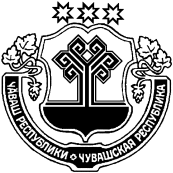 ШĂМĂРШĂ РАЙОНĔЧУВАШСКАЯ РЕСПУБЛИКА ШЕМУРШИНСКИЙ  РАЙОНШĂМĂРШĂ РАЙОНĔНАДМИНИСТРАЦИЙĔХУШУ«__» ________ 2016   №____Шăмăршă ялĕАДМИНИСТРАЦИЯШЕМУРШИНСКОГО РАЙОНАРАСПОРЯЖЕНИЕ«30»  апреля 2016 года №50-рсело Шемурша